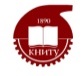 МИНОБРНАУКИ РОССИИБугульминский филиал федерального государственного бюджетного образовательного учреждения высшего образования«Казанский национальный исследовательский технологический университет»(БФ ФГБОУ ВО «КНИТУ»)ОТЧЕТпо преддипломной практике(в том числе научно – исследовательская работа)Бугульминский филиал федерального государственного бюджетного образовательного учреждения высшего образования «Казанский национальный исследовательский технологический университет»ПУТЕВКАна практикуИнструктаж на рабочем месте проведен _______________________20 ___ г.______________________________________________________________(подпись должностного лица, проводившего инструктаж)Отзыв о работе практиканта ____________________________________________________________________________________________________________________________________________________________________________________________________________________________________Оценка по практике ___________________________________________________________________МИНОБРНАУКИ РОССИИБугульминский филиал федерального государственного бюджетного образовательного учреждения высшего образования«Казанский национальный исследовательский технологический университет»ИНДИВИДУАЛЬНОЕ ЗАДАНИЕНА ПРЕДДИПЛОМНУЮ ПРАКТИКУ (В ТОМ ЧИСЛЕ НАУЧНО - ИССЛЕДОВАТЕЛЬСКАЯ РАБОТА)(Ф.И.О.)Бугульма, ______ г.МИНОБРНАУКИ РОССИИБугульминский филиал федерального государственного бюджетного образовательного учреждения высшего образования«Казанский национальный исследовательский технологический университет»(БФ ФГБОУ ВО «КНИТУ»)ДНЕВНИК ПО ПРЕДДИПЛОМНОЙ ПРАКТИКЕ (В ТОМ ЧИСЛЕ НАУЧНО – ИССЛЕДОВАТЕЛЬСКАЯ РАБОТА)обучающегося в Бугульминском филиале ФГБОУ ВО «КНИТУ»УЧЕТ РАБОТЫ СТУДЕНТА Проверил руководитель практики  от предприятия	                      ______________________________________(организации, учреждения) 	(Ф.И.О., должность)Подпись _____________	Дата _____________М.П.МИНОБРНАУКИ РОССИИБугульминский филиал федерального государственного бюджетного образовательного учреждения высшего образования«Казанский национальный исследовательский технологический университет»(БФ ФГБОУ ВО «КНИТУ»)ОТЗЫВ о выполнении программы  практики____________________________________________________________________________________________________________________________________________________________________________________________________________________________________________________________________________________________________________________________________________________________________________________________________________________________________________________________________________________________________________________________________________________________________________________________________________________________________________________________________________________________________________________________________________________________________________________________________________________Руководитель практики от предприятия, организации, учреждения ________________________________________Подпись ____________________                    М.П.СОДЕРЖАНИЕВВЕДЕНИЕКраткая характеристика предприятия2. Обоснование концепции проектируемого цеха (предприятия)3. Описание ассортимента продукции4. Подбор технологических схем6. Анализ производственных, складских помещений7. Расчет количества персонала8. Подбор оборудования9. Индивидуальное задание10. Техника безопасности ЗАКЛЮЧЕНИЕВ ходе прохождения преддипломной практики (практика по получению профессиональных умений и опыта профессиональной деятельности) необходимо указать перечень мероприятий по усовершенствованию существующей технологии) были изучены:Написать то что проходили на практикеи освоены следующие компетенции:ПК-2 - способность осуществлять элементарные меры безопасности при возникновении экстренных ситуаций на тепло-, энергооборудовании и других объектах жизнеобеспечения предприятия;ПК-5 - способность организовывать входной контроль качества сырья и вспомогательных материалов, производственный контроль полуфабрикатов, параметров технологических процессов и контроль качества готовой продукции;ПК-6 -  способность обрабатывать текущую производственную информацию, анализировать полученные данные и использовать их в управлении качеством продукцииПК-8 - способность разрабатывать нормативную и техническую документацию, технические регламенты;ПК-11 -  способность организовывать технологический процесс производства продуктов питания животного происхождения;ПК-15 -  способность организовывать работу небольшого коллектива исполнителей, планировать работу персонала и фондов оплаты труда, проводить анализ затрат и результатов деятельности производственных подразделений;ПК-16 -  способность составлять производственную документацию (графики работ, инструкции, заявки на материалы, оборудование), а также установленную отчетность по утвержденным формам;ПК-19 - способность разрабатывать оперативные планы работы первичных производственных подразделений;ПК-20 - способность осуществлять поиск, выбор и использование новейших достижений техники и технологии в области производства продуктов питания животного происхождения;ПК-21 - готовность принимать необходимые меры безопасности при возникновении чрезвычайных ситуаций на объектах жизнеобеспечения предприятия;ПК-23 - владение принципами разработки бизнес-планов производства и основами маркетинга;ПК-24 -  способность организовывать работу структурного подразделения;ПК-27 - способность измерять, наблюдать и составлять описания проводимых исследований, обобщать данные для составления обзоров, отчетов и научных публикаций, участвовать во внедрении результатов исследований и разработок;ПК-28 - способность организовывать защиту объектов интеллектуальной собственности, результатов исследований и разработок как коммерческой тайны предприятия;ПК-29 - способность формулировать цели проекта (программы), решать задачи, определять критерии и показатели достижения целей, структурировать их взаимосвязь, определять приоритетные решения задач с учетом нравственных аспектов деятельности;ПК-31 -  способность разрабатывать порядок выполнения работ, планы размещения оборудования, технического оснащения и организации рабочих мест, рассчитывать производственные мощности и загрузку оборудования, участвовать в разработке технически обоснованных норм времени (выработки), рассчитывать нормативы материальных затрат (технические нормы расхода сырья, полуфабрикатов, материалов).Список литературы и электронных источниковКафедраХимическая технология органических материаловна(название предприятия, организации, учреждения)на темуВыполнил обучающийсяФ.И.ОподписьРуководитель практики от предприятия, организации, учрежденияМ.П.Ф.И.ОподписьРуководитель практики от кафедрыФ.И.ОподписьБугульма,г.Обучающийсягр. №направления 19.03.03 Продукты питания животного происхожденияв соответствии с договором отв соответствии с договором от20___г.20___г.направляется длянаправляется дляпрохождения практики спрохождения практики споповнаименование предприятиянаименование предприятияМ.П.Заведующий кафедрой_________________(подпись)Прибыл на практику_____________ 20___ г.М. П. _________________(подпись)Выбыл с практики____________ 20 ___ г.М. П. _________________(подпись)Руководитель практикиот предприятия____________________________(подпись)Руководитель практикиот кафедры__________________________(подпись)КафедраХимическая технология органических материалов Срок практики:спообучающегосяТемаЗаведующий кафедрой(Р.Ф. Хамидуллин)подпись(Ф.И.О.)Задание принял   ()подпись(Ф.И.О.)направлениягруппы(Ф.И.О.)Бугульма,г.ДАТАВРЕМЯКРАТКОЕ СОДЕРЖАНИЕ РАБОТЫСтр.1. Введение. Краткая характеристика предприятия2. Обоснование концепции проектируемого цеха (предприятия)3. Разработка ассортимента продукции4. Подбор технологических схем6. Анализ производственных и складских помещений7. Расчет количества персонала8. Подбор оборудования9. Техника безопасности ЗаключениеСписок использованных источников